OBJEDNÁVKANa faktuře uvádějte číslo naší objednávky. Platné elektronické podpisy: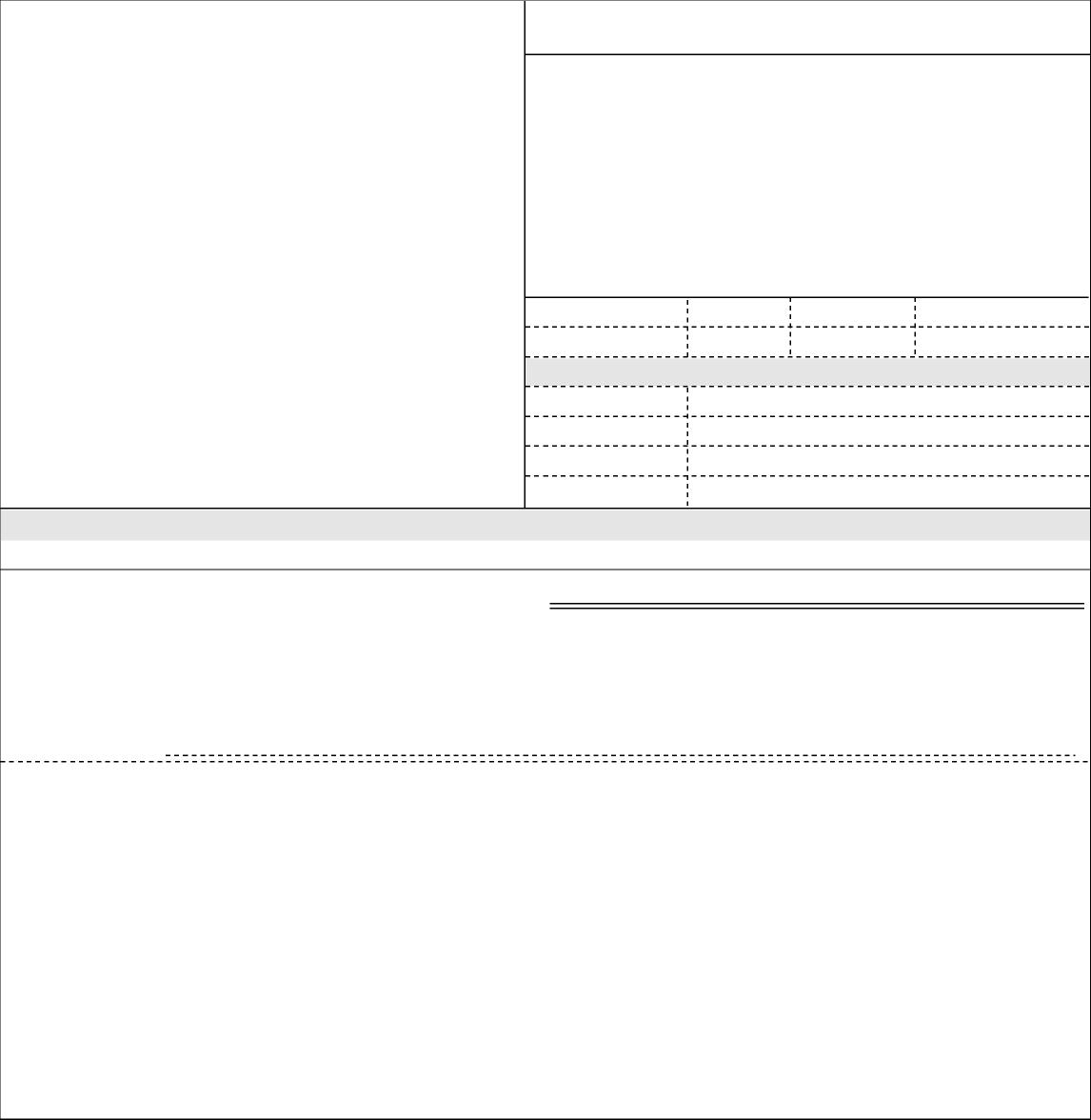 05.11.2019 16:02:31 - VYMAZÁNO(Admin. grantů)06.11.2019 07:59:07 - VYMAZÁNO- příkazce operace (Schváleno řešitelem grantu) 07.11.2019 17:31:35 - VYMAZÁNO- správce rozpočtu (Schválen správcem rozpočtu)(*) NÚDZ je státní zdravotnická organizace zřízená MZČR pod č. j. 16037/2001.